SWAP SEen ronde LED downlighter met inbouwbasis uit aluminium in de beschikbare kleuren wit, rood, goud, grijs en zwart met een diffusor uit polycarbonaat. Door zijn subtiele vormgeving lijkt het toestel discreet aan te sluiten in het plafond. Aan de achterkant van het toestel zijn koelribben aanwezig die ervoor zorgen dat het toestel passief gekoeld wordt. De meegeleverde extra verstelring is optioneel te gebruiken om het toestel in een bestaand boorgat te plaatsen. Het toestel maakt onderdeel uit van een productfamilie met verschillende vormen (rond en vierkant), daarnaast bestaat er een symmetrische versie, maar ook een asymmetrische versie en dit in verschillende maten: Ø69, Ø82, Ø92, Ø108, 92x92.Beschikbaar in volgende afmetingen:
Ø69x76			Boorgat: Ø62 | Inbouwdiepte: min. 86
			Bezel: Ø82Beschermingsgraad:	IP20
 			Ook beschikbaar in IP54 (extra bezel niet compatibel)
Levensduur LEDS:		L80B10 60.000h
Lichtkleur:		CRI90 2700K, 3000K, 4000K
 			CRI97 2700K, 3000K, 4000K
Stralingshoek:		33°
Verblindingsfactor:	UGR <19
Dimbaar:		beschikbaar met DIM Phase Cut, DIM push en DIM DALI
Certificaten:		ENEC, MacAdam Step2
Garantie:		5 jaar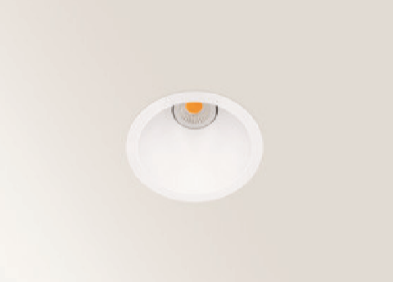 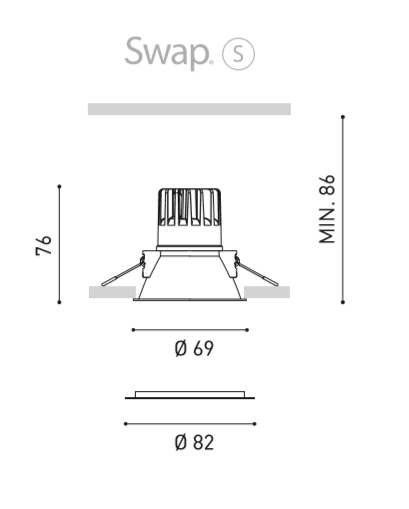 SWAP MEen ronde LED downlighter met inbouwbasis uit aluminium in de beschikbare kleuren wit, rood, goud, grijs en zwart met een diffusor uit polycarbonaat. Door zijn subtiele vormgeving lijkt het toestel discreet aan te sluiten in het plafond. Aan de achterkant van het toestel zijn koelribben aanwezig die ervoor zorgen dat het toestel passief gekoeld wordt. De meegeleverde extra verstelring is optioneel te gebruiken om het toestel in een bestaand boorgat te plaatsen. Het toestel maakt onderdeel uit van een productfamilie met verschillende vormen (rond en vierkant), daarnaast bestaat er een symmetrische versie, maar ook een asymmetrische versie en dit in verschillende maten: Ø69, Ø82, Ø92, Ø108, 92x92.Beschikbaar in volgende afmetingen:
Ø82x81			Boorgat: Ø75 | Inbouwdiepte: min. 91
			Bezel: Ø95Beschermingsgraad:	IP20
 			Ook beschikbaar in IP54 (extra bezel niet compatibel)
Levensduur LEDS:		L80B10 60.000h
Lichtkleur:		CRI90 2700K, 3000K, 4000K
 			CRI97 2700K, 3000K, 4000K
Stralingshoek:		42°
Verblindingsfactor:	UGR <19
Dimbaar:		beschikbaar met DIM Phase Cut, DIM push en DIM DALI 
Certificaten:		ENEC, MacAdam Step2
Garantie:		5 jaar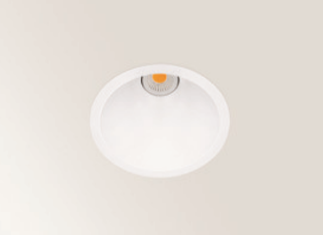 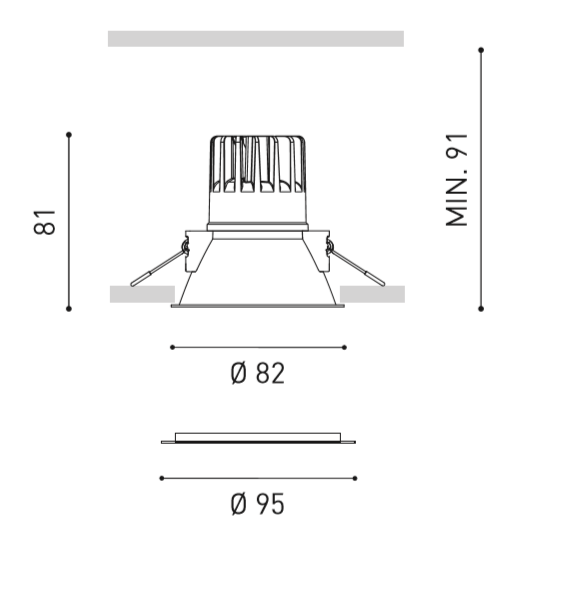 SWAP LEen ronde LED downlighter met inbouwbasis uit aluminium in de beschikbare kleuren wit, rood, goud, grijs en zwart met een diffusor uit polycarbonaat. Door zijn subtiele vormgeving lijkt het toestel discreet aan te sluiten in het plafond. Aan de achterkant van het toestel zijn koelribben aanwezig die ervoor zorgen dat het toestel passief gekoeld wordt. De meegeleverde extra verstelring is optioneel te gebruiken om het toestel in een bestaand boorgat te plaatsen. Het toestel maakt onderdeel uit van een productfamilie met verschillende vormen (rond en vierkant), daarnaast bestaat er een symmetrische versie, maar ook een asymmetrische versie en dit in verschillende maten: Ø69, Ø82, Ø92, Ø108, 92x92.Beschikbaar in volgende afmetingen:
Ø92x96			Boorgat: Ø85 | Inbouwdiepte: min. 106
			Bezel: Ø105Beschermingsgraad:	IP20
 			Ook beschikbaar in IP54 (extra bezel niet compatibel)
Levensduur LEDS:		L80B10 60.000h
Lichtkleur:		CRI90 2700K, 3000K, 4000K
 			CRI97 2700K, 3000K, 4000K
Stralingshoek:		40°
Verblindingsfactor:	UGR <19
Dimbaar:		beschikbaar met DIM Phase Cut, DIM push en DIM DALI 
Certificaten:		ENEC, MacAdam Step2
Garantie:		5 jaar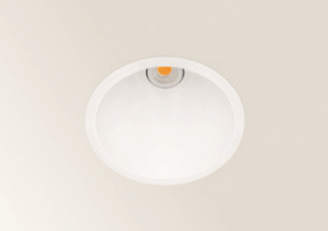 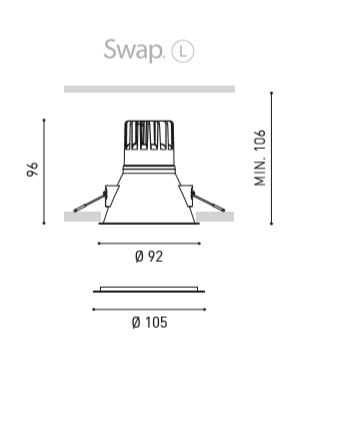 SWAP XLEen ronde LED downlighter met inbouwbasis uit aluminium in de beschikbare kleuren wit, rood, goud, grijs en zwart met een diffusor uit polycarbonaat. Door zijn subtiele vormgeving lijkt het toestel discreet aan te sluiten in het plafond. Aan de achterkant van het toestel zijn koelribben aanwezig die ervoor zorgen dat het toestel passief gekoeld wordt. De meegeleverde extra verstelring is optioneel te gebruiken om het toestel in een bestaand boorgat te plaatsen. Het toestel maakt onderdeel uit van een productfamilie met verschillende vormen (rond en vierkant), daarnaast bestaat er een symmetrische versie, maar ook een asymmetrische versie en dit in verschillende maten: Ø69, Ø82, Ø92, Ø108, 92x92.Beschikbaar in volgende afmetingen:
Ø108x96		Boorgat: Ø101 | Inbouwdiepte: min. 120
			Bezel: Ø130Beschermingsgraad:	IP20
 			Ook beschikbaar in IP54 (extra bezel niet compatibel)
Levensduur LEDS:		L80B10 60.000h
Lichtkleur:		CRI90 2700K, 3000K, 4000K
 			CRI97 2700K, 3000K, 4000K
Stralingshoek:		43°
Verblindingsfactor:	UGR <19
Dimbaar:		beschikbaar met DIM Phase Cut, DIM push en DIM DALI 
Certificaten:		ENEC, MacAdam Step2
Garantie:		5 jaar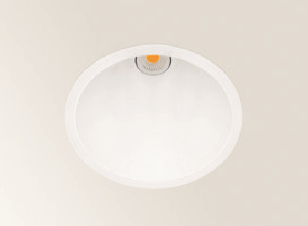 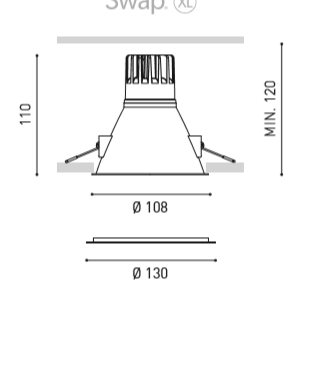 SWAP M ASYMMETRICEen ronde LED downlighter met inbouwbasis uit aluminium in de beschikbare kleuren wit, rood, goud, grijs en zwart met een diffusor uit polycarbonaat. Door zijn subtiele vormgeving lijkt het toestel discreet aan te sluiten in het plafond. Aan de achterkant van het toestel zijn koelribben aanwezig die ervoor zorgen dat het toestel passief gekoeld wordt. De meegeleverde extra verstelring is optioneel te gebruiken om het toestel in een bestaand boorgat te plaatsen. Het toestel maakt onderdeel uit van een productfamilie met verschillende vormen (rond en vierkant), daarnaast bestaat er een symmetrische versie, maar ook een asymmetrische versie en dit in verschillende maten: Ø69, Ø82, Ø92, Ø108, 92x92.Beschikbaar in volgende afmetingen:
Ø82x85			Boorgat: Ø75 | Inbouwdiepte: min. 95
			Bezel: Ø95Beschermingsgraad:	IP20
 			Ook beschikbaar in IP54 (extra bezel niet compatibel)
Levensduur LEDS:		L80B10 60.000h
Lichtkleur:		CRI90 2700K, 3000K, 4000K
 			CRI97 2700K, 3000K, 4000K
Stralingshoek:		45°
Dimbaar:		beschikbaar met DIM Phase Cut, DIM push en DIM DALI 
Certificaten:		ENEC, MacAdam Step2
Garantie:		5 jaar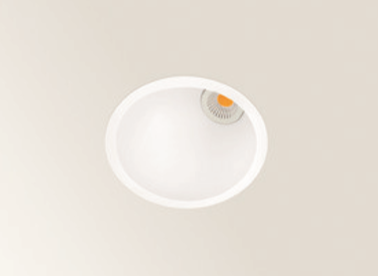 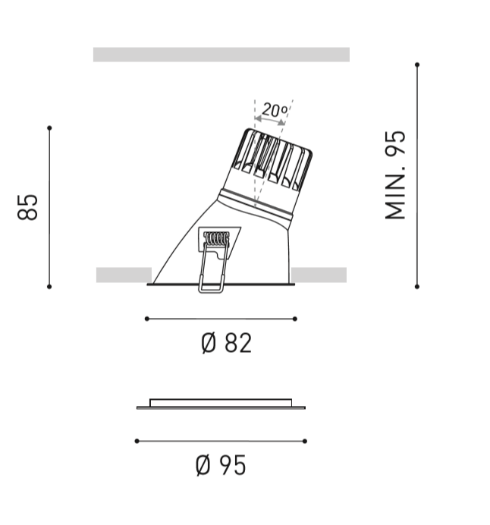 SWAP L ASYMMETRICEen ronde LED downlighter met inbouwbasis uit aluminium in de beschikbare kleuren wit, rood, goud, grijs en zwart met een diffusor uit polycarbonaat. Door zijn subtiele vormgeving lijkt het toestel discreet aan te sluiten in het plafond. Aan de achterkant van het toestel zijn koelribben aanwezig die ervoor zorgen dat het toestel passief gekoeld wordt. De meegeleverde extra verstelring is optioneel te gebruiken om het toestel in een bestaand boorgat te plaatsen. Het toestel maakt onderdeel uit van een productfamilie met verschillende vormen (rond en vierkant), daarnaast bestaat er een symmetrische versie, maar ook een asymmetrische versie en dit in verschillende maten: Ø69, Ø82, Ø92, Ø108, 92x92.Beschikbaar in volgende afmetingen:
Ø92x98			Boorgat: Ø85 | Inbouwdiepte: min. 108
			Bezel: Ø105Beschermingsgraad:	IP20
 			Ook beschikbaar in IP54 (extra bezel niet compatibel)
Levensduur LEDS:		L80B10 60.000h
Lichtkleur:		CRI90 2700K, 3000K, 4000K
 			CRI97 2700K, 3000K, 4000K
Stralingshoek:		43°
Dimbaar:		beschikbaar met DIM Phase Cut, DIM push en DIM DALI 
Certificaten:		ENEC, MacAdam Step2
Garantie:		5 jaar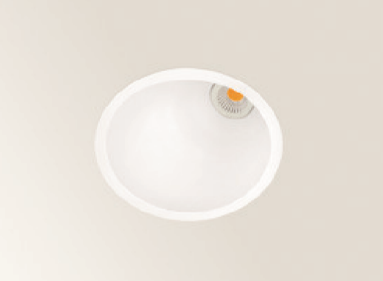 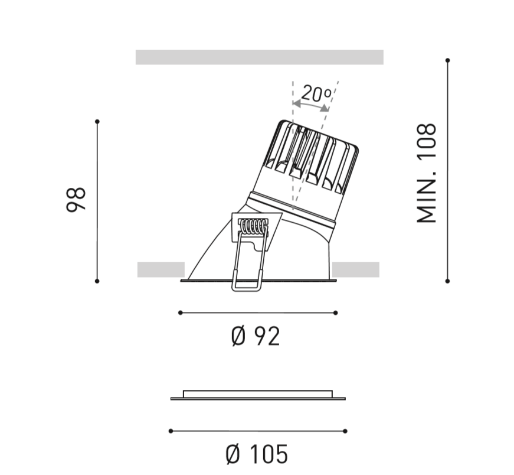 SWAP SQUAREEen vierkante LED downlighter met inbouwbasis uit aluminium in de beschikbare kleuren wit, rood, goud, grijs en zwart met een diffusor uit polycarbonaat. Door zijn subtiele vormgeving lijkt het toestel discreet aan te sluiten in het plafond. Aan de achterkant van het toestel zijn koelribben aanwezig die ervoor zorgen dat het toestel passief gekoeld wordt. De meegeleverde extra verstelring is optioneel te gebruiken om het toestel in een bestaand boorgat te plaatsen. Het toestel maakt onderdeel uit van een productfamilie met verschillende vormen (rond en vierkant), daarnaast bestaat er een symmetrische versie, maar ook een asymmetrische versie en dit in verschillende maten: Ø69, Ø82, Ø92, Ø108, 92x92.Beschikbaar in volgende afmetingen:
92x92x96		Boorgat: 85x85 | Inbouwdiepte: min. 106
			Bezel: 105x105Beschermingsgraad:	IP20
 			Ook beschikbaar in IP54 (extra bezel niet compatibel)
Levensduur LEDS:		L80B10 60.000h
Lichtkleur:		CRI90 2700K, 3000K, 4000K
 			CRI97 2700K, 3000K, 4000K
Stralingshoek:		44°
Dimbaar:		beschikbaar met DIM Phase Cut, DIM push en DIM DALI 
Certificaten:		ENEC, MacAdam Step2
Garantie:		5 jaar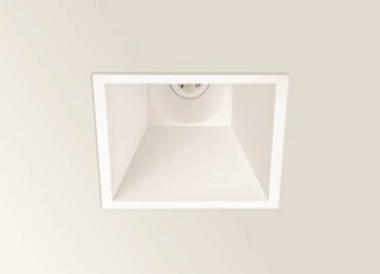 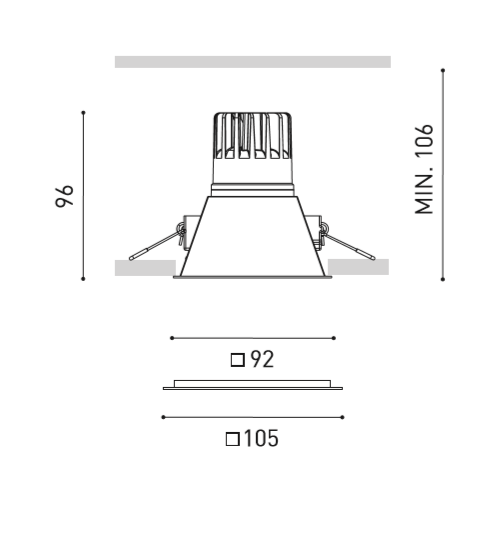 SWAP SQUARE ASYMMETRICEen vierkante LED downlighter met inbouwbasis uit aluminium in de beschikbare kleuren wit, rood, goud, grijs en zwart met een diffusor uit polycarbonaat. Door zijn subtiele vormgeving lijkt het toestel discreet aan te sluiten in het plafond. Aan de achterkant van het toestel zijn koelribben aanwezig die ervoor zorgen dat het toestel passief gekoeld wordt. De meegeleverde extra verstelring is optioneel te gebruiken om het toestel in een bestaand boorgat te plaatsen. Het toestel maakt onderdeel uit van een productfamilie met verschillende vormen (rond en vierkant), daarnaast bestaat er een symmetrische versie, maar ook een asymmetrische versie en dit in verschillende maten: Ø69, Ø82, Ø92, Ø108, 92x92.Beschikbaar in volgende afmetingen:
92x92x98		Boorgat: 85x85 | Inbouwdiepte: min. 108
			Bezel: 105x105Beschermingsgraad:	IP20
 			Ook beschikbaar in IP54 (extra bezel niet compatibel)
Levensduur LEDS:		L80B10 60.000h
Lichtkleur:		CRI90 2700K, 3000K, 4000K
 			CRI97 2700K, 3000K, 4000K
Stralingshoek:		52°
Dimbaar:		beschikbaar met DIM Phase Cut, DIM push en DIM DALI 
Certificaten:		ENEC, MacAdam Step2
Garantie:		5 jaar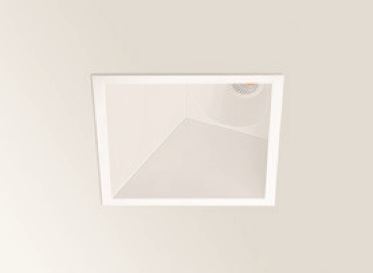 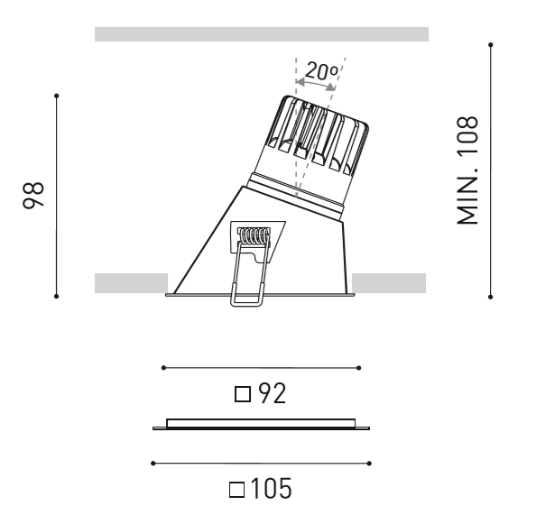 